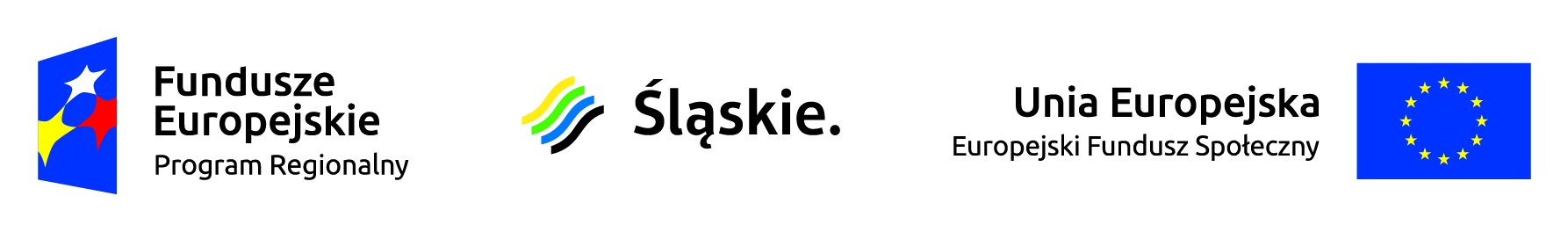 Załącznik nr 2 do Zapytania ofertowego…..………………….………………..………     nazwa i adres Wykonawcy (pieczątka)OŚWIADCZENIAPrzystępując do udziału w postępowaniu o udzielenie zamówienia publicznego w trybie zapytania ofertowego: Świadczenie usług cateringowych dla Filii Żłobka Miejskiego w Piekarach Śląskich oświadczam, że:Posiadam niezbędną wiedzę i doświadczenie oraz dysponuję odpowiednim potencjałem technicznym oraz osobami zdolnymi do wykonania zamówienia.……………………………………, dn. ………………………….. 			        ………………………………………………………                  			                             				          (podpis uprawnionego                                                                     					    przedstawiciela Wykonawcy)      Znajduję się w sytuacji finansowej zapewniającej wykonanie zamówienia oraz nie toczy się wobec mnie postępowanie upadłościowe lub likwidacyjne, ani też nie zostało wszczęte postępowanie naprawcze w razie zagrożenia niewypłacalnością.……………………………………, dn. ………………………….. 			        ………………………………………………………                  			                             				          (podpis uprawnionego                                                                     					    przedstawiciela Wykonawcy)      